公務汽車公開標售明細表公務汽車公開標售明細表標案名稱臺南市政府永華市政中心繳銷牌照公務汽車公開標售案(第2次標售)數量1輛型號及廠牌1.廠牌:TOYOTA 2.型號: TOYOTA ALPHARD3.車身號碼:JTEGS21H7080554374.出廠年月:2012/1月5.里程數:2504086.排氣量:34567.顏色:黑標售底價(元)新臺幣伍拾萬元整保證金額(元)新臺幣伍萬元整備註原車牌號碼:3508-R3，業於110年9月23日向臺南監理站辦理繳銷牌照，無欠稅及道路交通違規罰鍰未繳之情事。標售之車輛本府不負物之瑕疵擔保責任。標售之車輛如欲辦理重新領牌讓渡，得標人應自行負擔所有監理規費、稅捐、保險費、檢驗費、牌照稅、燃料稅等費用。實車照片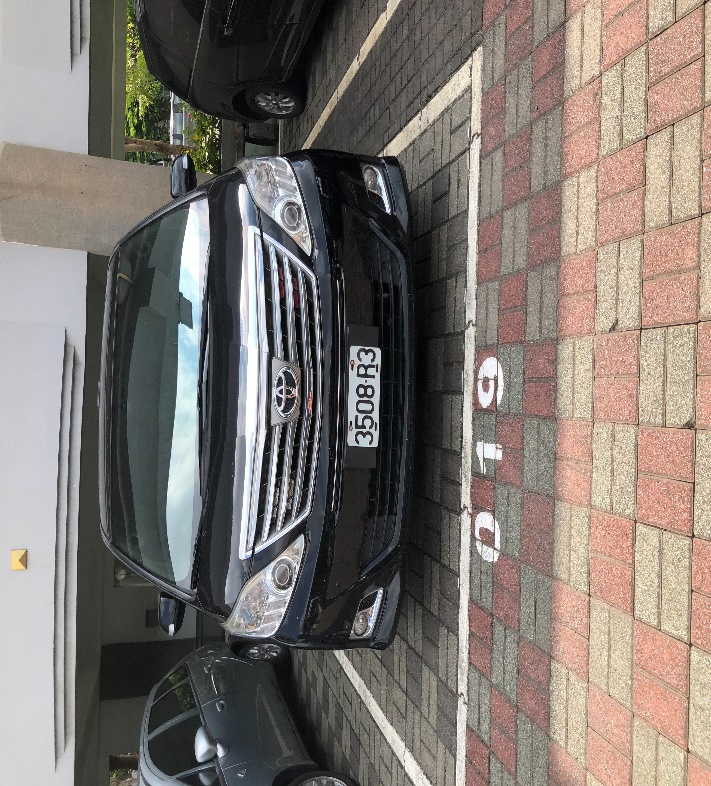 